17ème RALLYE REGIONAL DU SIDOBRE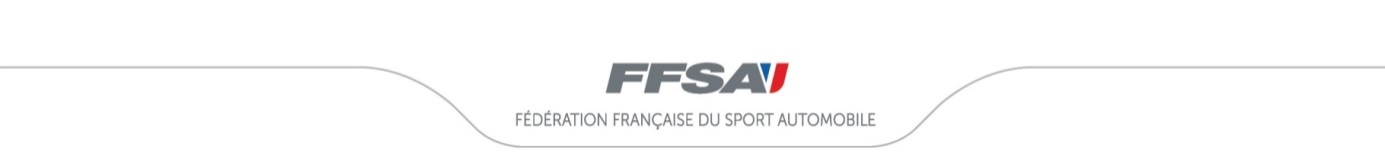 REGLEMENT PARTICULIERCe règlement particulier complète le règlement standard des rallyes FFSA.PROGRAMME - HORAIRESLundi 9 mai 2021Parution du règlement et ouverture des engagementsDimanche 13  juin  2021Clôture des engagements : (cachet de la poste faisant foi).Dimanche 20  Juin  2021De 8h00 à 12h00 etDe 14h00 à 18h00Mise à disposition du carnet d’itinéraire et pré- vérifications administratives au siège de l’écurie Maison des associations 11, rue de la mairie - Lacrouzette.Ouverture des reconnaissances – jour 1 (voir art. 6.2P planning et horaires).Vendredi 25 Juin  2021De 8 H 00 à 12 H 00De 14 H 00 à 18 H 00               Mise à disposition du carnet d’itinéraire et pré- vérifications administratives au siège de l’écurie               Maison des associations 11, rue de la mairie - Lacrouzette.Ouverture des reconnaissances – jour 2 (voir art. 6.2P planning et horaires).A 14 H 00 : Ouverture du parc d’assistance – Rue du sol de la Dime et de Roquecourbe.De 15 H 00 à 20 H 00: Vérifications des documents, place du Théron – 81210 Lacrouzette.Complément vérifications administratives.15 H 15 à 20 H 15 : Vérifications des voitures, place du Théron – 81210 Lacrouzette.A partir de 15 H 30: Mise en place du parc de départ, place du Théron 81210 Lacrouzette.19 H 15 :1ère réunion Commissaires Sportifs, maison des associations 11,rue de la Mairie Lacrouzette20 H 45 : Publication de la liste des équipages admis à prendre le départ, des heures et ordres de départ. Panneau d’affichage : parc fermé, place du Théron - Lacrouzette.AFFICHAGE : Le panneau d’affichage officiel, au parc fermé , place du Théron à Lacrouzette.Samedi  26 juin  20218 H 30 : Départ du 1er concurrent du parc fermé, place du Théron - Lacrouzette.15 H 12 : Arrivée de la 1er voiture, parc final place du Théron, C.H.6 A : fin de rallye pointage en avance non autorisé.Le classement final provisoire sera affiché au plus tard 30‘ après l’arrivée du dernier concurrent en parc fermé au tableau d’affichage officiel, place du Théron à Lacrouzette.30‘ après l’affichage provisoire, le classement final devient définitif après approbation par le collège des commissaires sportifs.17 H 00 : Vérifications finales, garage MONTES, route de Roquecourbe à Lacrouzette.Taux horaire de la main d’œuvre : 60 € TTC18 H 30 : Remise des prix, place du Théron .ATTENTION :Les articles ou partie d’articles non mentionnés dans le présent règlement sont entièrement conformes au règlement standard des rallyes.ARTICLE 1P. ORGANISATIONDéfinition :L’association Sportive du Vignoble Tarnais et l’écurie du Sidobre  organisent, sous réserve de l’approbation de l’autorité administrative les 25 et 26 juin 2021 le :17ème RALLYE REGIONAL DU SIDOBRECe rallye sera disputé conformément au code sportif international, aux règlements sportifs de la F.F.S.A. et au présent règlement auxquels tous les concurrents s’engagent à se soumettre par le fait de leur inscription.Le présent règlement a été enregistré par la Ligue du Sport Automobile Occitanie Midi Pyrénées le 12 / 04 / 2021  sous le N ° R 23   et  par la FFSA  le  12 / 04 / 2021 : N° R 230Comité d’OrganisationPrésidente : Mme  Amina SOULEMembres : Les membres de l’écurie automobile du Sidobre, ainsi que les sympathisants des associations voisines.Secrétariat du Rallye :Adresse : 10 rue de la Mairie – 81210 Lacrouzette.Téléphone : 07 89 68 51 67    -    05 63 50 57 15  - mail :  ecurie.du.sidobre@orange.frPermanence du Rallye :Chez :Amina SOULE- 386 route du Fau – 81490 Saint Salvy de la Balme.Tél : 07 89 68 51 67.Organisateur technique Ecurie Automobile du Sidobre , maison des associations – 10 rue de la Mairie -81210 Lacrouzette.Nom : Amina SOULE, présidente de l’Ecurie Automobile du Sidobre.Adresse : 386, route du Fau – 81490  Saint Salvy de la Balme.Les organisateurs s’engagent à respecter l’ensemble de la réglementation applicable à l’événement prévu et notamment le titre 1er des prescriptions générales édictées par la FFSA1.1P.	OFFICIELSPrésident du collège des Commissaires Sportifs	M. DECARPENTRIE	3433	G. BERTRAND	5705	B.  MARTY	136694                                                                                               ( stag )     S. ROUANET                                    296840Directeur de Course	Y .ESCLOUPE                                      76046Directeurs de Course Adjoints	E. LAURENS	133555	E. BONNIFACE                                 131210Relations Concurrents	J. JONQUIERES	9859                                                                                           ( Stagt )   C. ROUANET                                     298583                                                                                            Responsable Commissaires Techniques	A. FOURMENT	6222	A. PINHO                                          259271	A. MOMMAYOU	12924	R.  VANARA                                      114975	C. NATEWAJKO	  43054Directeurs de Course Délégués aux E.S.	G. FAYET                                            162390 	 J. ETIENNE 	    17167Médecin chef	M. ELRAKAAWI	149435Responsable des Parcs	T. GRAUBY	163786Responsable publicité	M. CALVET	52062Responsable Presse	A. SOULE                                          157535Conseillé CRMP	M. POUGET                                     125747	Juge de faits	M.  CABROL	14590Véhicule Tricolore	P. MARTY                                             9699Véhicule Damier	M. BERTRAND – PUECH	113568Nombre total de postes de commissaires :	14Nombre de commissaires sur le terrain :	35Nombre d’ambulances équipées :	2A l’exception des membres du collège des commissaires sportifs, tous les officiels figurant sur le règlement du rallye sont déclarés compétents en tant que juge de fait pour la constatation visuelle d’infractions dont ils seraient les témoins. Ils devront notifier, par un rapport écrit au directeur de course, les faits constatés dans les plus brefs délais.1.2P.	ELIGIBILITELe 17ème Rallye Régional du Sidobre compte pour :Coupe de France des Rallyes 2021 Coef : 2Championnat ligue Occitanie Pyrénées du Sport Automobile (Pilotes et Copilotes Coeff : 2 )Challenge des commissaires de la ligue Occitanie Pyrénées du Sport AutomobileChallenge A.S.A. Route d'Argent 2021.1.3P.	VERIFICATIONS Avant le départLes équipages engagés seront informés lors de la prise du Road–Book et des vérifications administratives de l’heure des vérifications des voitures, ainsi que des vérifications administratives complémentaires qui auront lieu le Vendredi 25 Juin 2021.Documents :	15 H 00 à 20 H00– Place du Théron 81210 LACROUZETTE: 07 89 68 51 67Voitures :		15 H 15 à 20 H 15–Place du Théron 81210 LACROUZETTE: 07 89 68 51 67Un parc remorque obligatoire (non gardé) sera mis en place aux abords du stade de football à  la Bessière  -81210 Lacrouzette  (voir plan fourni avec la convocation).Contrôle finalLes vérifications finales éventuelles auront lieu au :Garage MONTES.Route de Roquecourbe- 81210 LACROUZETTE -  : 05.63.50.62.79Taux horaire de la main d'œuvre : 60,00 euros TTCARTICLE 2P.ASSURANCESConforme au règlement standard FFSAARTICLE 3P. CONCURRENTS ET PILOTESConforme au règlement standard des rallyes FFSA.3.1P.	DEMANDE D’ENGAGEMENT - INSCRIPTIONS3.1.5P.	Toute personne qui désire participer au 17ème rallye du Sidobre, doit adresser au secrétariat du rallye (cachet de la poste faisant foi) la demande d’engagement ci-jointe, dûment complétée, avant le Dimanche 13 Juin  2021.3.1.10P.	Le nombre des engagés est fixé à 120 voitures maximum .Une demande de dérogation pourra être faite pour porter le nombre d’engagés à 130, le cas échéant.3.1.11.1P.	Les droits d’engagement sont fixés :Avec la publicité facultative des organisateurs : 220 €Sans la publicité facultative des organisateurs : 220€ (x 2) = 440 €Le chèque sera fait à l’ordre de :ECURIE DU SIDOBREChez Mme Amina SOULE386,route du  Fau81490 Saint Salvy de la BalmeTél.07 89 68 51 67  Email : amsoule@wanadoo.frUne remise de :	20€ sera consentie aux équipages 100 /100 issus de l’ASA du Vignoble Tarnais3.1.12P.	La demande d'engagement ne sera acceptée que si elle est accompagnée du montant des droits d'engagement.De la photocopie de la licence 2021 des 2 membres.De la photocopie du permis de conduire des 2 membres.De par leur engagement, les concurrents et équipages déclarent connaitre les risques inhérents aux rallyes automobiles et les assumer. Ils déclarent en outre connaitre et accepter tous les règlements applicables à ce rallye.3.2.9P. Le port du casque est interdit en dehors des E.S. Cependant une tolérance de 500m environ est acceptée avant le CH qui précède le départ d’un ES et après le point stop. Cette zone sera délimitée par les panneaux d’entrée et de sortie de zone casque.3.2.10P.Tous les concurrents, pilotes et officiels d’un rallye, devront obligatoirement être en possession et porter sur eux pendant toute la durée du rallye leur licence valable pour l’année en cours, ainsi que leur permis de conduire.3.3P.  ORDRE DE DEPART       Comme suit :Conducteur prioritaire rallye FFSA.Pilotes désignés comme performants par l’organisateur.Les autres conducteurs suivant la règlementation FFSA.ARTICLE 4P. VOITURES ET EQUIPEMENTSConforme au règlement standard des rallyes FFSA.2021.4.3P.	ASSISTANCEUn seul parc d’assistance est prévu pour toute la durée du rallye dans le village de Lacrouzette, il sera délimité par un CH d’entrée et de sortie. Toute assistance en dehors de ce parc est interdite.4.3.2.1P.Dans le parc d'assistance, les concurrents devront disposer sous leurs voitures, ainsi que sous les parties mécaniques du véhicule d’assistance, une bâche étanche et résistante aux hydrocarbures, et tenir à proximité immédiate et de manière visible un extincteur en cour de validité.Obligation est faite aux équipages de récupérer les déchets de toute nature, et de laisser les lieux propres au moment de leur départ. Tout piquetage est interdit.En cas de non-respect :Une pénalité de 200 € sera appliquée pour chaque infraction constatée.4.7. P. EXTINCTEURS :Les extincteurs devront être facilement accessibles au pilote et au co-pilote. Les dispositifs installés dit « à déclanchement automatiques » devront être obligatoirement dégoupillés dès la sortie des vérifications techniques jusqu’à la sortie du parc fermé d’arrivée.En cas de non-respect :Avant le départ : mise en conformitéPendant le rallye :1ère infraction : 30 secondes de pénalité et mise en conformité.2ème infraction : disqualification.ARTICLE 5P.IDENTIFICATION DES VOITURES ET PUBLICITE5.1P	IDENTIFICATION DES VOITURESConforme au règlement standard des rallyes FFSA.5.2P	PUBLICITELa publicité collective obligatoire et la publicité facultative seront communiquées par un additif au présent règlement particulier.ARTICLE 6P. SITES ET INFRASTRUCTURESConforme au règlement standard des rallyes FFSA.6.1P.	DESCRIPTIONLe 17èmeRallye Régional du Sidobe, représente un parcours de 95,400 km.Il est divisé en 1étapes et 3 sections.Il comporte 10 épreuves spéciales d’une longueur totale de 39,000 km.Les épreuves spéciales sont :	ES 1/3/5	 Thouy	            4 ,900 x 3 = 14 ,700 Km	ES 2/4/6	Lusières            8 , 100 x 3 = 24,300 KmL'itinéraire horaire figure dans l’annexe "itinéraire".6.2P.	RECONNAISSANCESConforme au règlement standard FFSA.Le nombre de passages en reconnaissance est limité à 3 au maximum.Un sticker avec la mention « reconnaissances » et un N° d’ordre sera apposé en haut à droite du pare-brise.6.2.5P   DUREELes reconnaissances se dérouleront sur 2  jours :Dimanche 20 Juin , et Vendredi 25 Juin 2021,De 8 H 00 à 12 H 00 et de 14 H 00 à 18 H 00.ARTICLE 7P. DEROULEMENT DU RALLYEConforme au règlement standard des rallyes FFSA.7.1 P   DépartConforme au règlement standard FFSA.7.2 P   Dispositions générales relatives aux contrôlesConforme au règlement standard FFSA.Les commissaires porteront des chasubles REGLEMENTAIRES (RTS)Les chefs de poste porteront des chasubles SERIGRAPHIES "CHEF DE POSTE"Les officiels porteront des chasubles distinctives.7.5.17.3P : DépannageL’organisateur n’a pas prévu de dépannage sur les ES. Il appartiendra au concurrent d’assurer lui-même son dépannage quand la route sera officiellement rendue à la circulation.7.5.174P : Déclaration d’abandonTout équipage qui abandonnant le rallye, sur un secteur de liaison ou sur une ES doit prévenir obligatoirement la direction de course. Un sticker portant un N° de téléphone sera à apposer sur une partie du tableau de bord durant toute la durée du rallye. Tout manquement fera l’objet d’un signalement aux commissaires du collège, qui détermineront la sanction à appliquer.ARTICLE 8P.RECLAMATION --APPELConforme au règlement standard des rallyes FFSA.ARTICLE 9P. CLASSEMENTSConforme au règlement standard des rallyes FFSA.ARTICLE 10 P. PRIX ET COUPESCompte tenu de la crise sanitaire et d’une situation exceptionnelle cette année, nous avons baissé le montant de l’engagement.En contrepartie aucune remise de prix financière ne sera donnée.Des coupes récompenseront les lauréats, comme noté ci-dessousPour la remise des coupes, les classes suivantes seront regroupées :Les classes R2 – R2JLes classes R3 – R3TLes classes : A5 / A5K – A6 / A6K –A7 / A7K / A7S seront regroupées.COUPES :SCRATCH		aux 3 premiers du scratchCLASSE			aux premiers de classeFEMININ		au 1er équipageCOMMISSAIRE		2 récompensés par tirage au sortLa distribution des récompenses  aura lieu Dimanche 26 Juin  à 18 h 30,  place du Théron.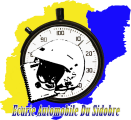 